The 2023 IES Philadelphia Section Lighting Scholarship ApplicationSummaryThe Philadelphia Section of the Illuminating Engineering Society (IES-PHL) will award a merit‐based, single‐year scholarship to recognize and support potential future contributors to the Lighting Industry: including the fields of Architectural Lighting, Interior Design Lighting, Industrial Design, or Theatrical Lighting.EligibilityThe scholarship is open to citizens of the United States, permanent U.S. residents, as well as holders of U.S. student visas (F‐1). Applicants must be students currently enrolled as a Third Year or Fourth Year Student in a full‐time or part-time undergraduate, or graduate program. Applicants must be a degree candidate in the field of Architectural Lighting, Interior Design, Industrial Design, or Theatrical Lighting, at an accredited College or University within Eastern Pennsylvania, Delaware, or Southern New Jersey. Refer to Appendix A for eligible Counties. All of the aforementioned will be verified prior to the scholarship being awarded.The ScholarshipThe monetary value of the scholarship shall be $5000. In addition, the scholarship award includes one annual IES Membership, and two tickets to the Philaments awards and officer installation dinner free of charge. The IES-PHL panel reviewing the applications reserves the option to award a maximum of two scholarships, should they conclude there are two candidates whom are equally deserving.The ApplicationThe applicant’s submission package should include the following three items:• Completed Application Form• Essay• Letter of RecommendationDeadlineAll applications and associated documents must be received at the address listed below, no later than Friday, March 31st, 2023. Any materials received after that date will be disqualified. EssayEnclose a typed essay totaling no more than 2 pages which adresses the following questions:1. What inspired you to pursue your architectural lighting, interior design, or theatrical lighting studies?2. How do you envision your ideal career path developing post-graduation?3. How do you see yourself giving back to the lighting design community in the future?Letter of RecommendationProvide one letter of recommendation, written by a professional administrator who has supervised the applicant in a practical or work related position.Some examples include:  professor or instructor; an employer or manager from work in a related field; or a career/guidance counselor that is familiar with your work.Where to SendApplications should be sent (along with related materials in a single submission package) electronically to:IES Philadelphia SectionC/O Howard LewisScholarship Committee Chairhlewis@spectrolume.comSelection and NotificationThe final selection will be judged anonymously by the IES-PHL Scholarship selection committee. The committee’s decision shall be final.  All candidates will be notified of the outcome on or about April 14th, 2023. The committee will not return submitted essays or materials.The Scholarship recipient shall also be notified on or about April 28th, 2022, and the Scholarship recipient will be presented a check at the annual IES-PHL Philament Awards and Officer Installation dinner, date TBD.The IES Philadelphia Section Lighting Scholarship – Application FormFull Name (First, Middle, Last):Address:Phone:Email Address:Permanent Email Address (if different than above):Date of Birth (mm/dd/yyyy):Are you enrolled as a full‐time student? (Yes/No):Institution Name:Declared Major/Program of Study:Expected Date of Graduation:Department Chair (name and phone number):How did you hear about this scholarship?NOTE: IF YOU ARE A WINNER AND THE RECIPIENT OF A CHECK, YOU MUST PROVIDE A SOCIAL SECURITY NUMBER PRIOR TO RECEIVING THE CHECK, AS WE ARE A NON-PROFIT ORGANIZATION AND MUST REPORT SIZEABLE EXPENDATURES.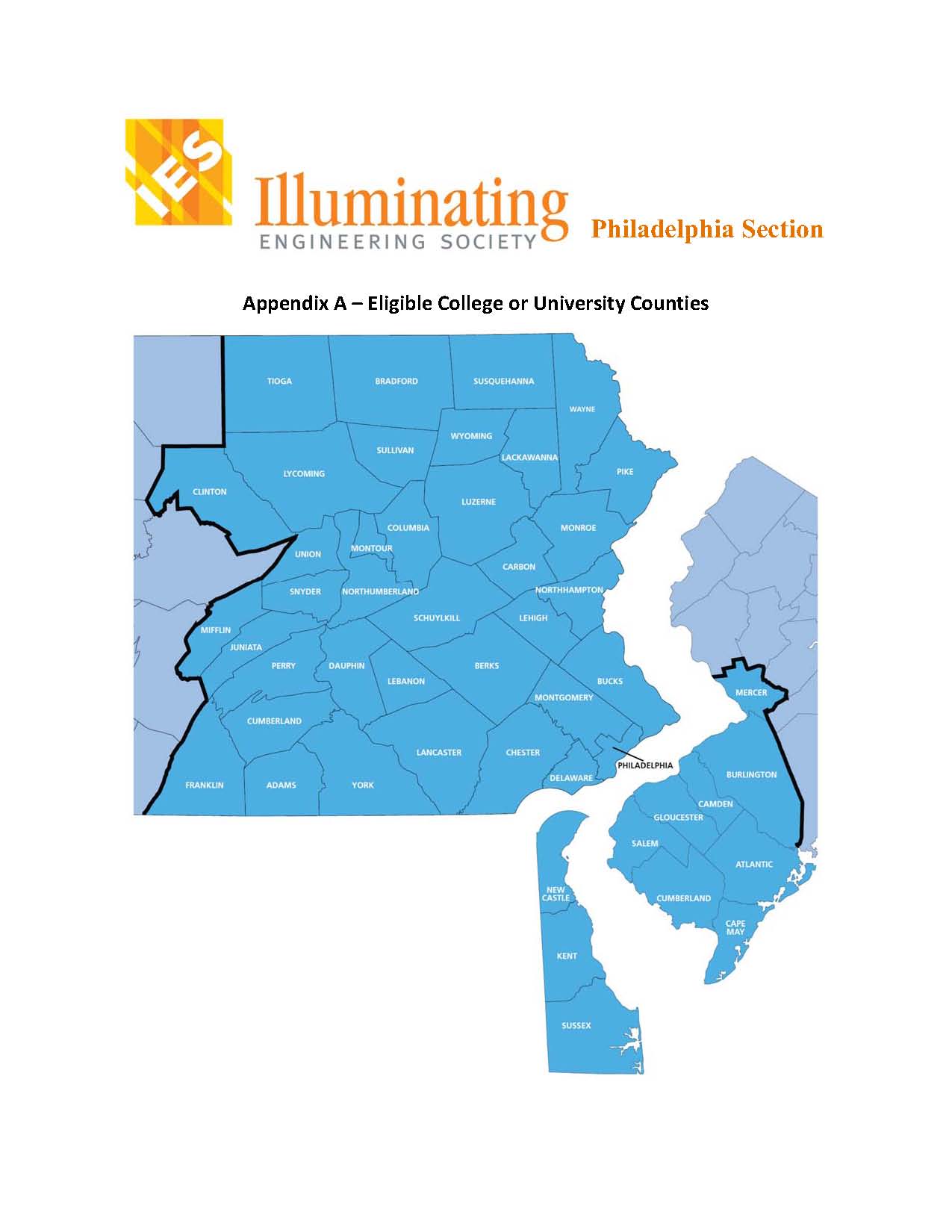 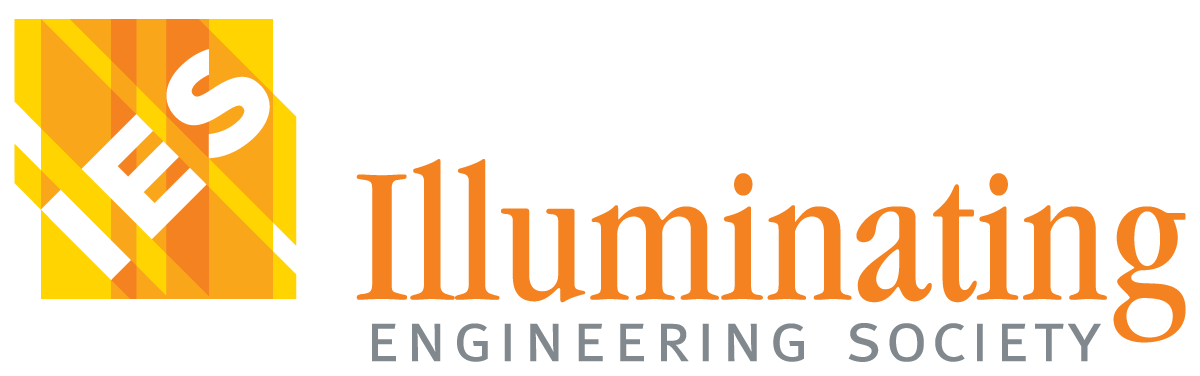 Philadelphia SectionPhiladelphia SectionPhiladelphia Section